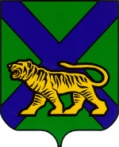 ТЕРРИТОРИАЛЬНАЯ ИЗБИРАТЕЛЬНАЯ КОМИССИЯ ХАСАНСКОГО РАЙОНАР Е Ш Е Н И Е     03.04.2023 г.			      			                          № 767/155                                                       пгт СлавянкаО начале процедуры формирования участковых избирательных комиссийВ соответствии со статьей 27 Федерального закона «Об основных гарантиях избирательных прав и права на участие в референдуме граждан Российской Федерации», статьей 24 Избирательного кодекса Приморского края, Методическими рекомендациями о порядке формирования территориальных избирательных комиссий, окружных и участковых избирательных комиссий, утвержденных постановлением Центральной избирательной комиссии Российской Федерации от 15 марта 2023 года № 111/863-8, решением Избирательной комиссии Приморского края от 31.03.2023 № 78/404 «О Плане основных мероприятий по формированию участковых избирательных комиссий в 2023 году», территориальная избирательная комиссия Хасанского районаРЕШИЛА:     1. Начать процедуру формирования участковых избирательных комиссий Приморского края на территории Хасанского муниципального округа.     2. Установить период для направления предложений по кандидатурам для назначения членов участковых избирательных комиссий с правом решающего голоса (в резерв составов участковых комиссий) с 13 апреля 2023 года по 12 мая 2023 года3. Утвердить текст сообщения территориальной избирательной комиссии Хасанского района о приеме предложений по кандидатурам для назначения членов участковых избирательных комиссий с правом решающего голоса (в резерв составов участковых комиссий) (прилагается).4. Направить настоящее решение в газету «Приморская газета: официальное издание органов государственной власти Приморского края». Председатель комиссии				                  Михайлов А. И.		 Секретарь комиссии					                 Павленко О. В.		 Сообщениео приеме предложений по кандидатурам для назначения членов участковых избирательных комиссий с правом решающего голоса (в резерв составов участковых комиссий)	Руководствуясь  пунктами  4  и  5.1  статьи  27 Федерального закона «Об основных  гарантиях  избирательных  прав  и  права на участие в референдуме граждан   Российской   Федерации», частями 6 и 9 статьи 24 Избирательного кодекса Приморского края территориальная избирательная комиссия Хасанского района сообщает о приеме предложений по кандидатурам для назначения членов участковых избирательных комиссий с правом решающего голоса (в резерв составов участковых комиссий), избирательных участков с № 3001 по № 3031.     Предложения по кандидатурам для назначения членов участковых избирательных комиссий с правом решающего голоса (в резерв составов участковых комиссий), принимаются территориальной избирательной комиссией Хасанского района с 13 апреля 2023 года по 12 мая 2023 года в соответствии с графиком работы комиссии по адресу: 692701, Приморский край, Хасанский район, ул. Молодёжная 1, кабинет 224. (Тел. 8(42331) 46-3-75, эл. почта: tik_hasan@mail.ru    При внесении предложения (предложений) по кандидатурам для назначения членов участковых избирательных комиссий с правом решающего голоса (в резерв составов участковых комиссий) необходимо представить:     письменное согласие гражданина Российской Федерации на его назначение в состав участковой избирательной комиссии (в соответствии с приложением № 1 к Порядку формирования резерва составов участковых комиссий и назначения нового члена участковой комиссии из резерва составов участковых комиссий, утвержденного постановлением ЦИК России от 05.12.2012 № 152/1137–6 (ред. от 24.02.2021);документы в соответствии с приложением № 2 к Методическим рекомендациям о порядке формирования территориальных избирательных комиссий, окружных и участковых избирательных комиссий, утвержденным постановлением ЦИК России от 15.03.2023 № 111/863-8 Приложение к решению территориальной избирательной комиссии от 03.04.2023 года № 767/155